Федеральное государственное бюджетное образовательное учреждениевысшего образования «Красноярский государственныймедицинский университет имени профессора В.Ф. Войно-Ясенецкого»Министерства здравоохранения Российской ФедерацииФармацевтический колледжДневникпроизводственной практикипо МДК 03.01. «Бактериология»Черкасов Марк АндреевичФИОМесто прохождения практики КГБУЗ Красноярский краевой кожно-венерологический диспансер 1		            (медицинская организация, отделение)с «27» мая 2024г.   по  «31» мая 2024г.Руководители практики:Общий – Ф.И.О. (его должность) Климова Елена Анатольевна, заведующая лабораториейНепосредственный – Ф.И.О. (его должность) Климова Елена Анатольевна, заведующая лабораторией Методический – Ф.И.О. (его должность) Тюльпанова Ольга Юрьевна, преподаватель Красноярск, 2024Содержание1. Цели и задачи практики2. Знания, умения, практический опыт, которыми должен овладеть обучающийся после прохождения практики3. Тематический план4. График прохождения практики5. Инструктаж по технике безопасности6.  Содержание и объем проведенной работы7. Манипуляционный лист (лист лабораторных исследований)8. Отчеты (цифровой, текстовой)Цели и задачи практики:Закрепление в производственных условиях профессиональных умений и навыков по методам микробиологических лабораторных исследований 1 и 2 категории сложности.Расширение и углубление теоретических знаний и практических умений по методам микробиологических лабораторных исследований 1 и 2 категории сложности.Повышение профессиональной компетенции учащихся и адаптации их на рабочем месте, проверка возможностей самостоятельной работы.Осуществление учета и анализ основных микробиологических показателей, ведение документации.Воспитание трудовой дисциплины и профессиональной ответственности.Изучение основных форм и методов работы в бактериологической лаборатории.Программа практикиВ результате прохождения практики обучающиеся должны уметь самостоятельно:Организовывать рабочее место для проведения микробиологических лабораторных исследований.Готовить лабораторную посуду, инструментарий и оборудование для исследования.Готовить растворы, реактивы, дезинфицирующие растворы.Проводить дезинфекцию биоматериала, отработанной посуды, стерилизацию инструментария и лабораторной посуды.Проводить прием, маркировку, регистрацию и хранение поступившего биоматериала, проб объектов внешней среды.Регистрировать проведенные исследования.Вести учетно-отчетную документацию.Пользоваться приборами в лаборатории.По окончании практики обучающийся долженпредставить в колледж следующие документы:Дневник с оценкой за практику, заверенный подписью общего руководителя и печатью ЛПУ.Характеристику, заверенную подписью руководителя практики и печатью ЛПУ.Аттестационный лист.Отчет о прохождении практики, включающий перечень выполненных манипуляций с указанием их количества, а также текстовый отчет, содержащий анализ условий прохождения практики с выводами и предложениями. Выполненное индивидуальное задание.Путевку для прохождения производственной практики, заверенную подписью общего руководителя и печатью ЛПУ, и бригадный журнал по производственной практике (представляют бригадиры).В результате производственной практики обучающийся должен:Приобрести практический опыт:ПО.1 Выполнение процедур преаналитического, аналитического и постаналитического этапов микробиологических исследований первой и второй категории сложности.Уметь:У.1 Принимать, регистрировать, отбирать клинический материал, пробы объектов внешней среды;У.2 Готовить исследуемый материал, питательные среды, реактивы и оборудование для проведения микроскопических, микробиологических и серологических исследований;У.3 Проводить микробиологические исследования клинического материала, проб объектов внешней среды;У.4 Оценивать результат проведенных исследований;У.5 Вести учетно-отчетную документацию;У.6 Проводить утилизацию отработанного материала, дезинфекцию и стерилизацию используемой в лаборатории посуды, инструментария, средств защиты, рабочего места и аппаратуры.Знать:З.1 Задачи, структуру, оборудование, правила работы и техники безопасности в микробиологической лаборатории;З.2 Общие характеристики микроорганизмов, имеющие значение для лабораторной диагностики;З.3 Требования к организации работы с микроорганизмами III - IV групп патогенности;З.4 Классификацию, строение, функции антигенов и антител, механизм иммунологических реакций;З.5 Патогенез, клинику, пути передачи инфекционных заболеваний;З.6 Специфическую профилактику и терапию инфекционных заболеваний.День 127.05.2024В первый день нам провели инструктаж по лаборатории. Показали грязные и чистые зоны, автоклавы, где делают пробки для пробирок, после чего я читал инструкцию по охране труда и технике безопасности для медицинского лабораторного техника (медицинского технолога, фельдшера-лаборанта) и инструкцию по организации системы обращения с медицинскими отходами в КГБУЗ Красноярский краевой кожно-венерологический диспансер Nº1» (разработаны на основании СанПиН 2.1,7.3684-21 и постановления Правительства Российской Федерации от 04.07.2012 Nº 681 ). Закончив читать нам повторно заведующая лабораторией повторила правила и инструкции, затем нас отпустили.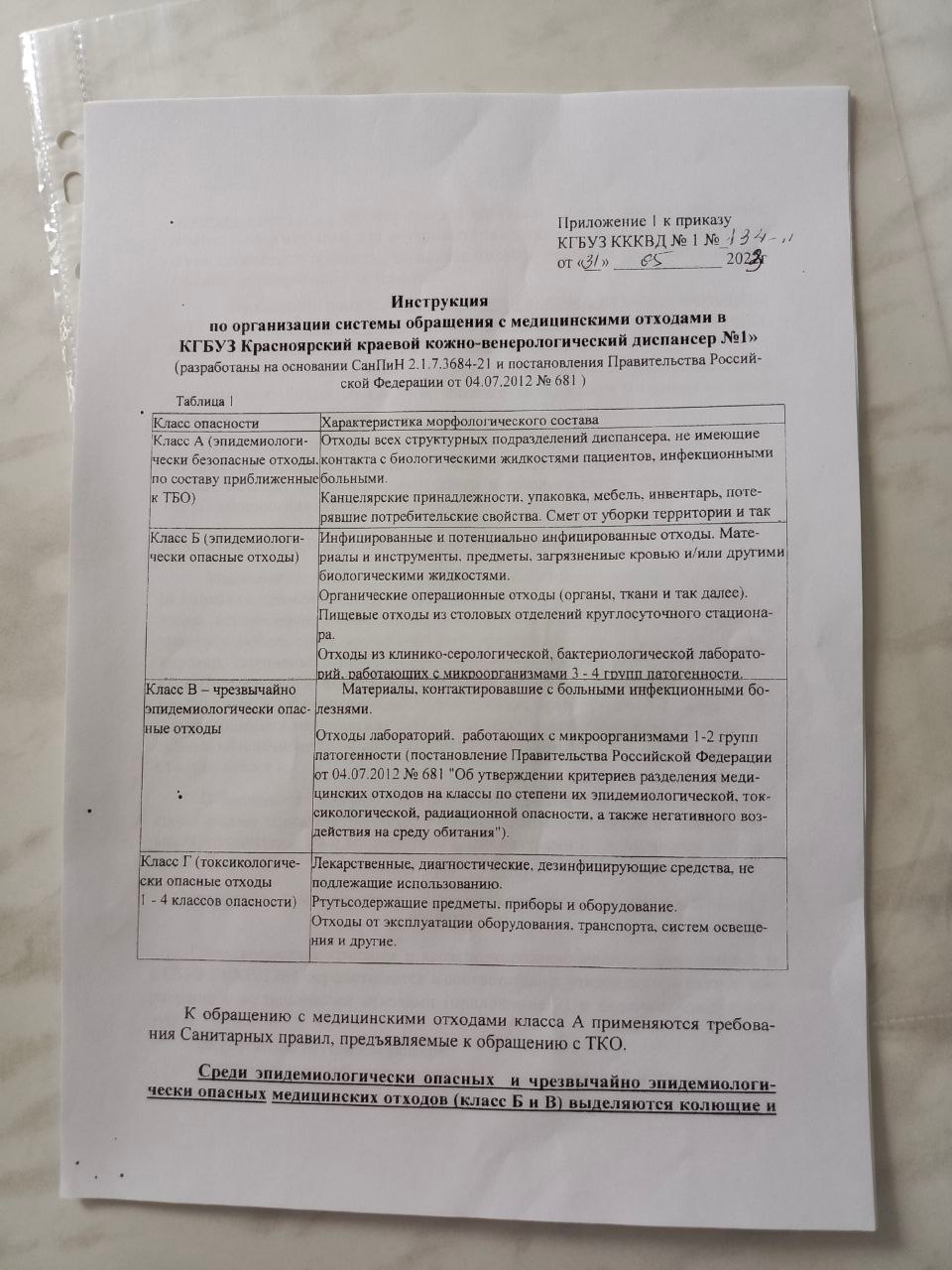 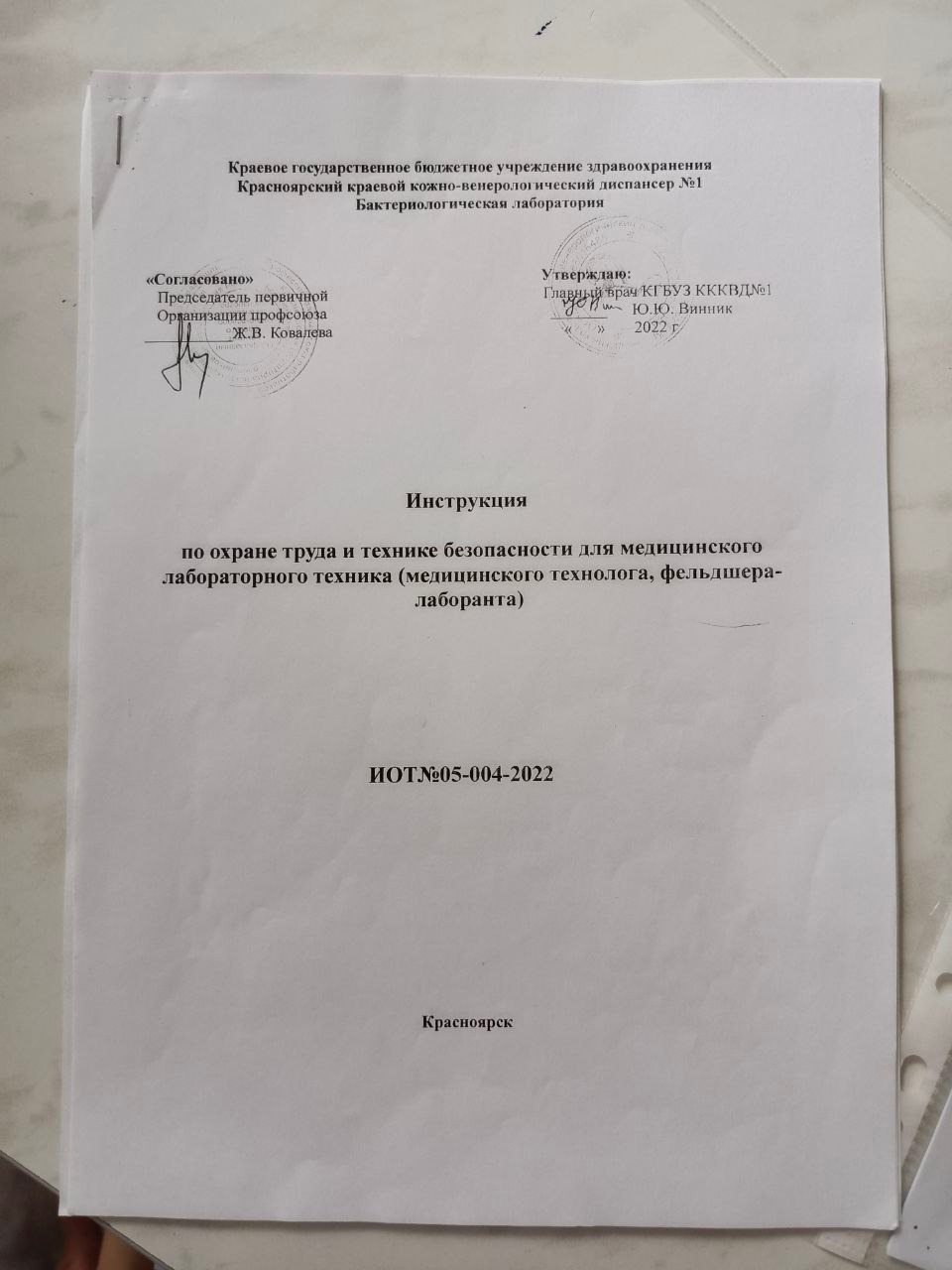 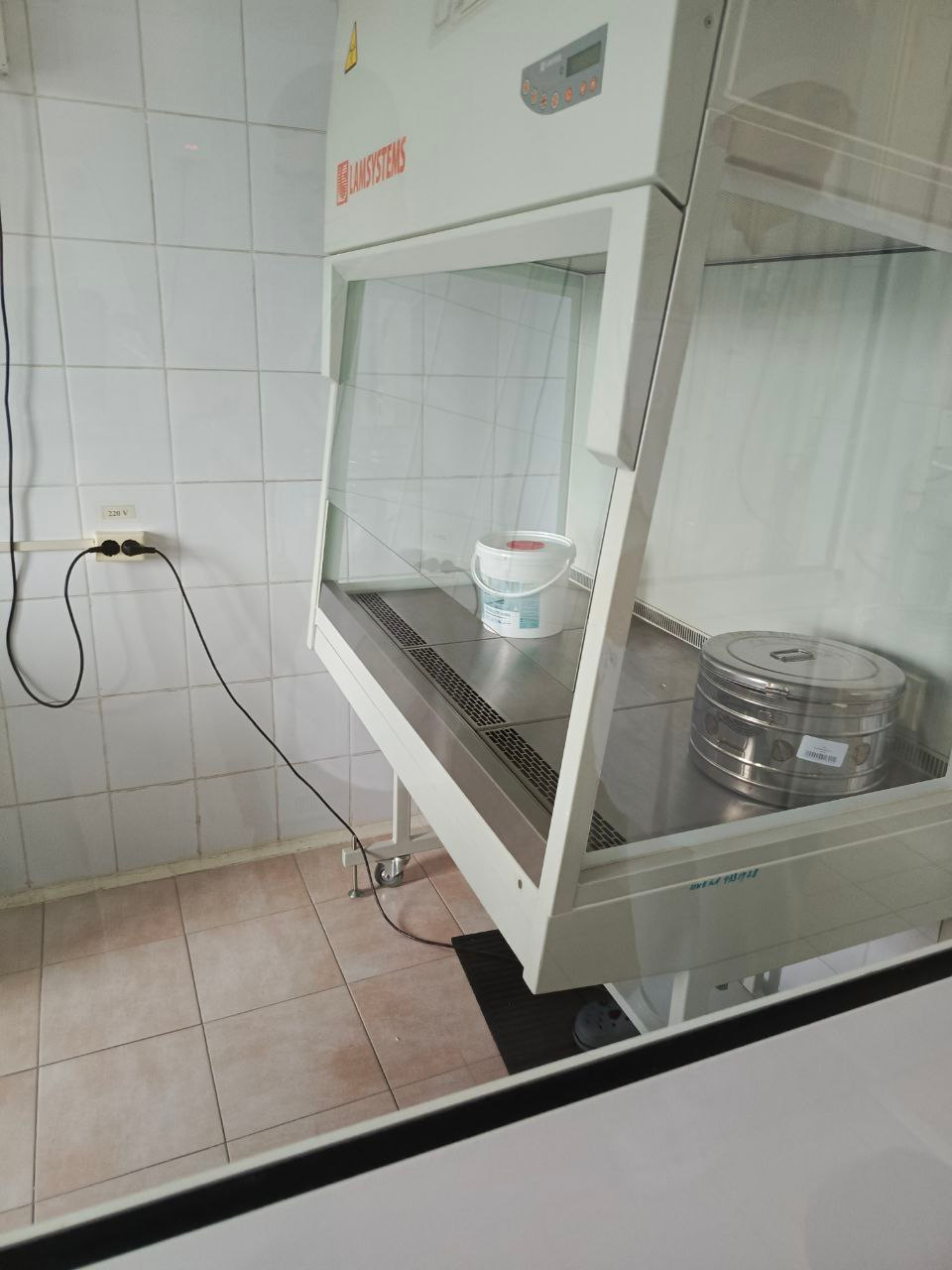 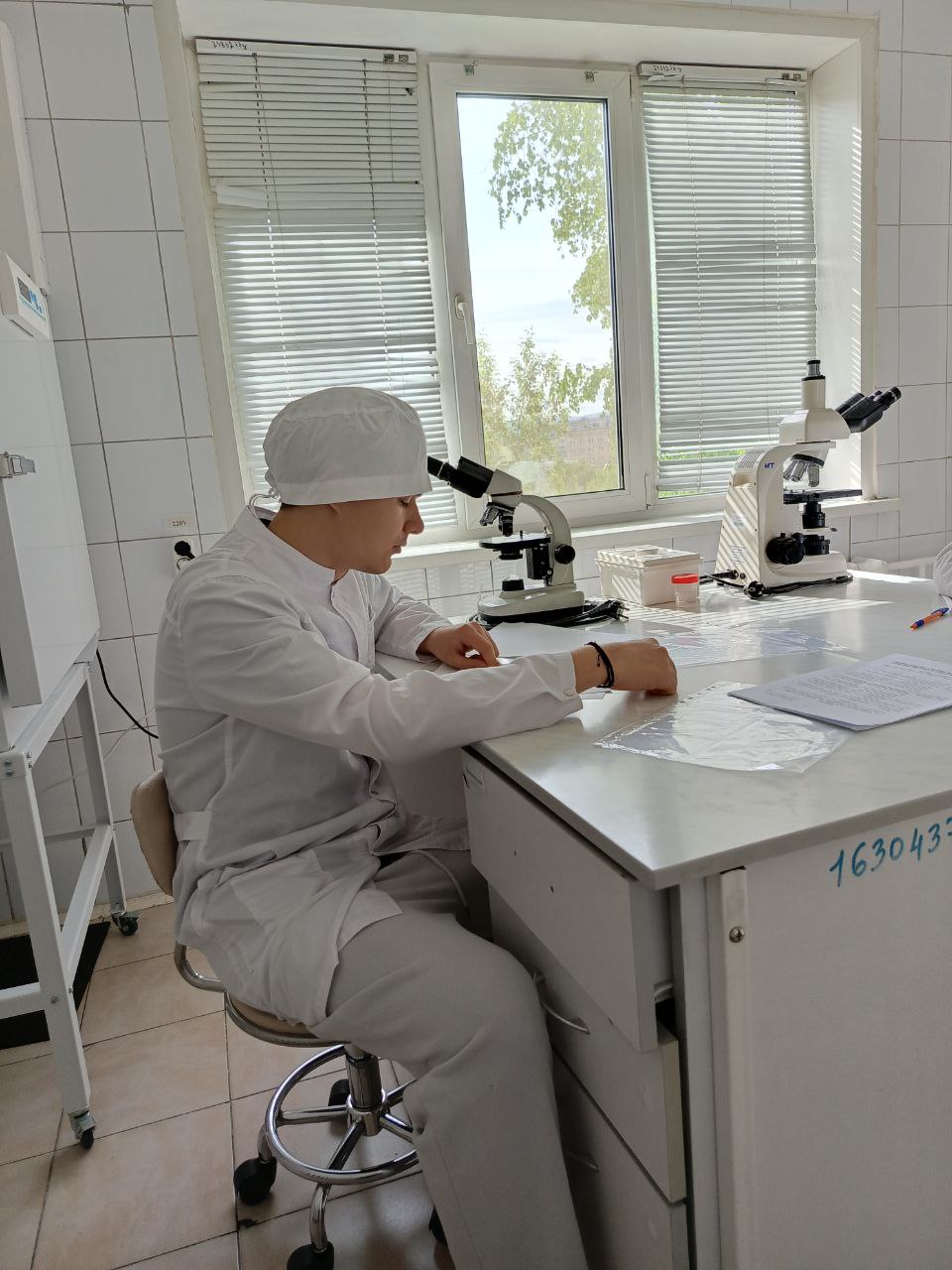 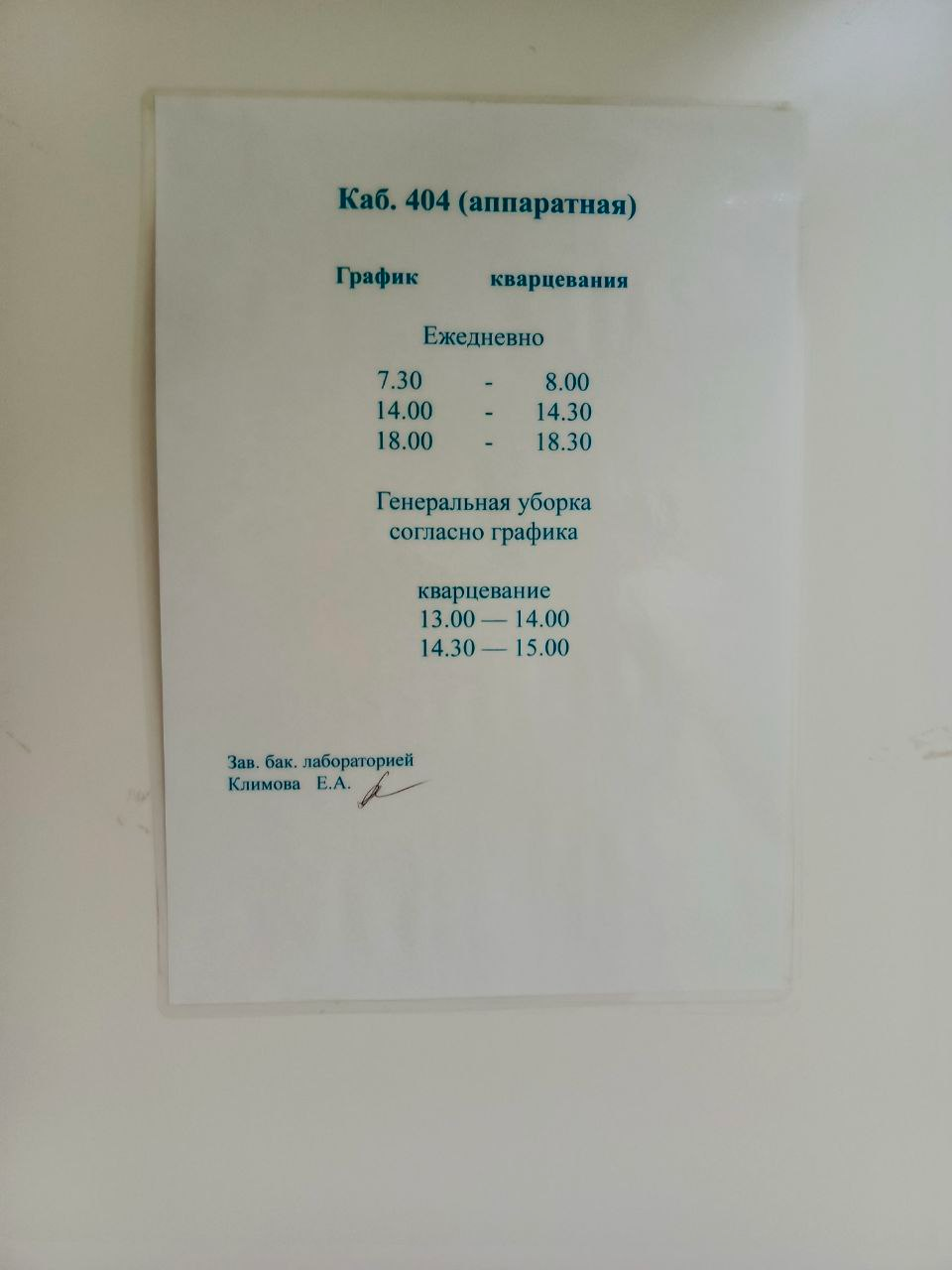 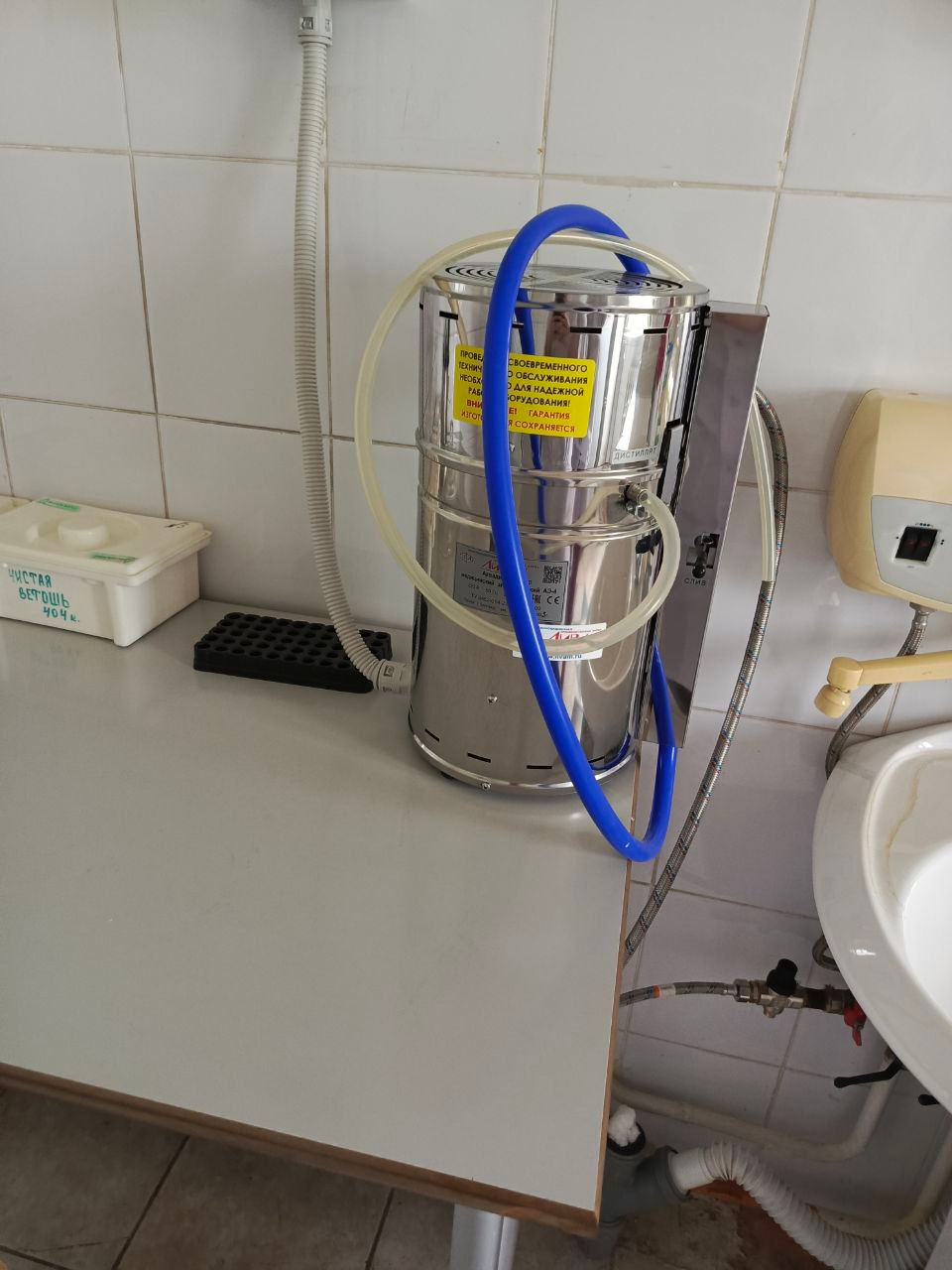 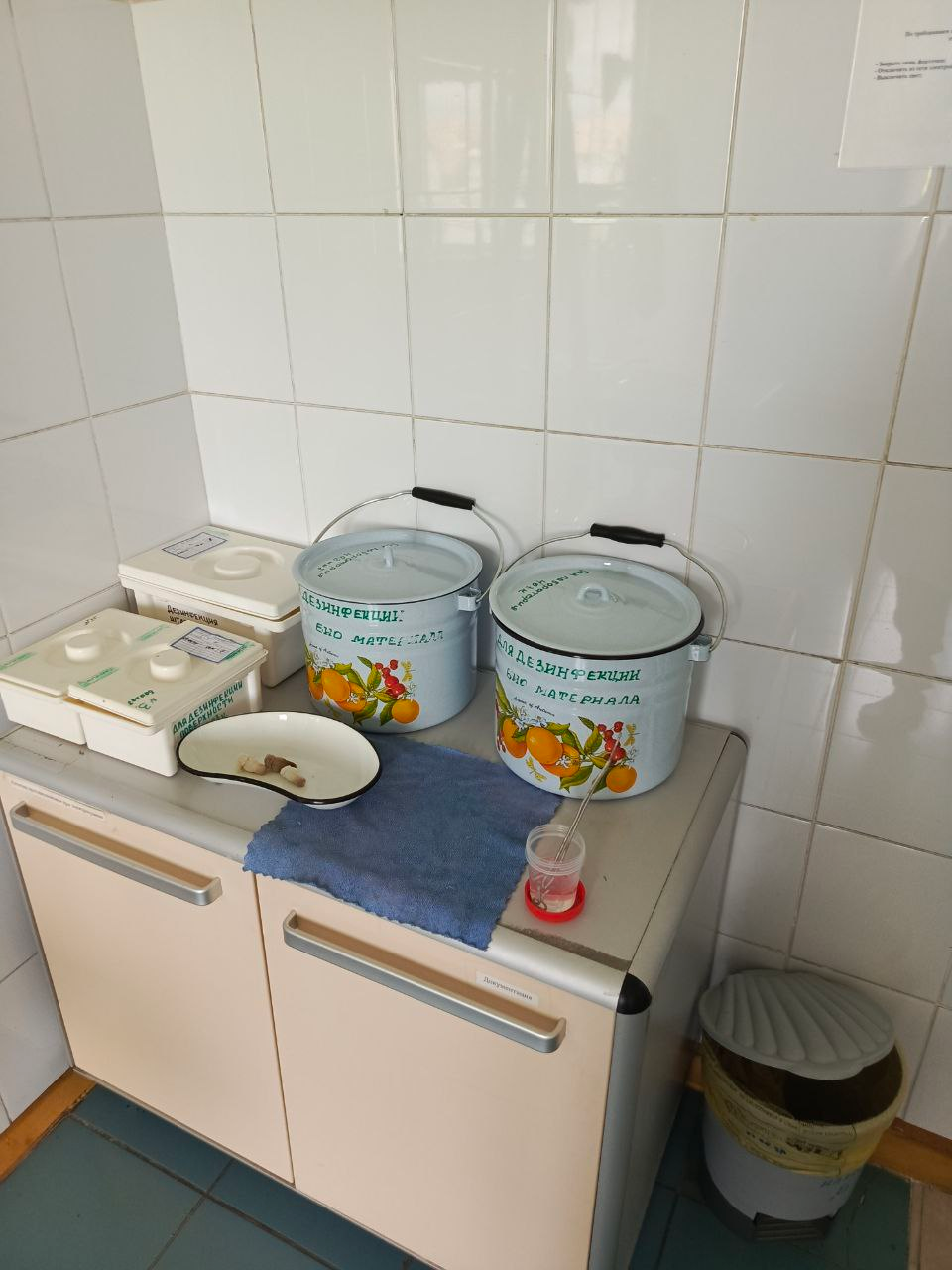 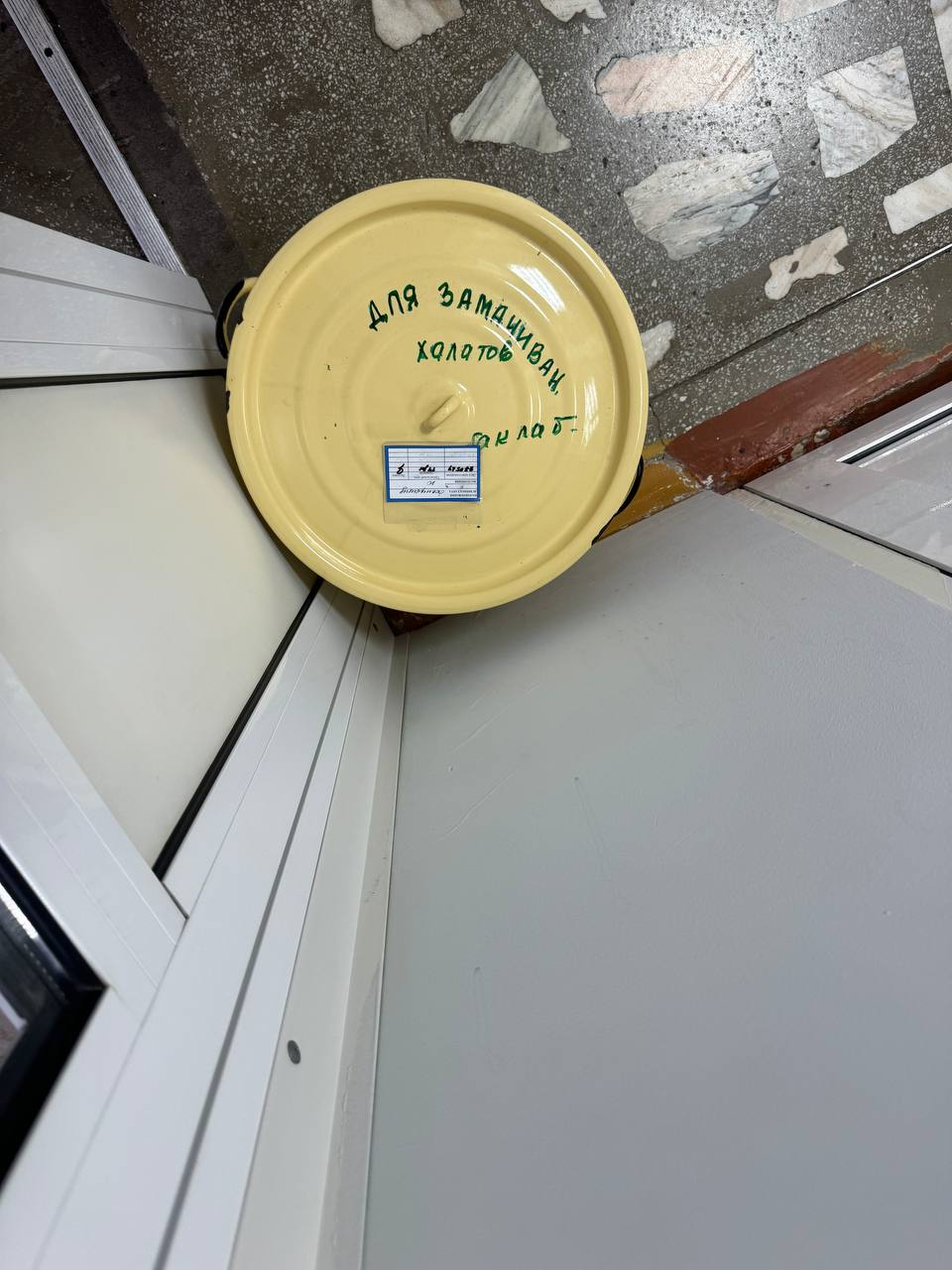 День 228.05.2024Во второй день мы заполняли журнал регистрации и проводили отборвыросшей культуры на питательной среде сабуро с хлорамфениколом. доставали из термостата пробирки, смотрели где выросло большое количество культуры, после чего отдельно эти пробирки ставили в штатив и их же раскладывали по датам, затем доставали бланки пациентов и откладывали для положительных и отрицательных результатов по датам и номерам,  чтобы потом отнести их на исследование заведующей и записать в журнал регистрации.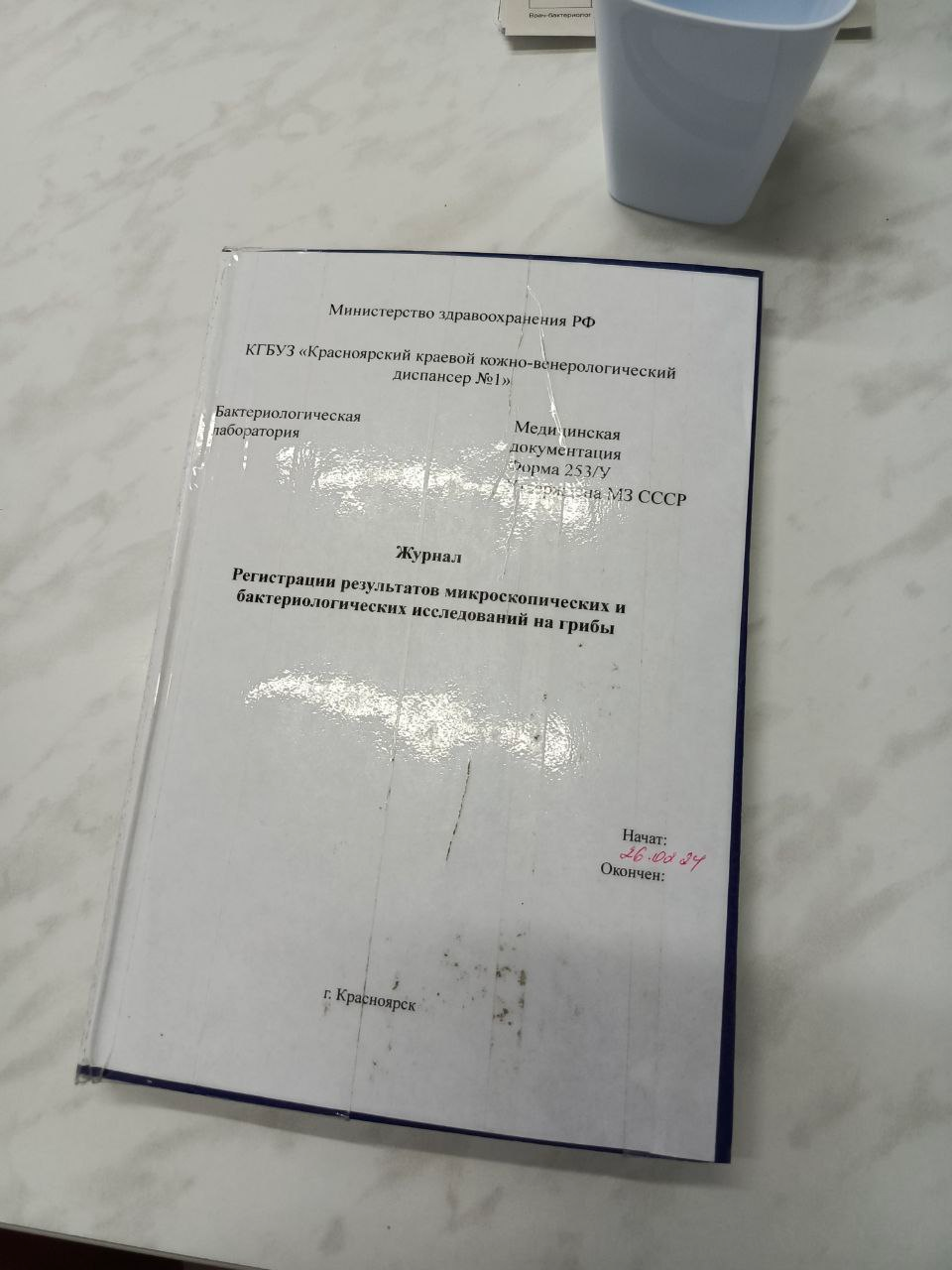 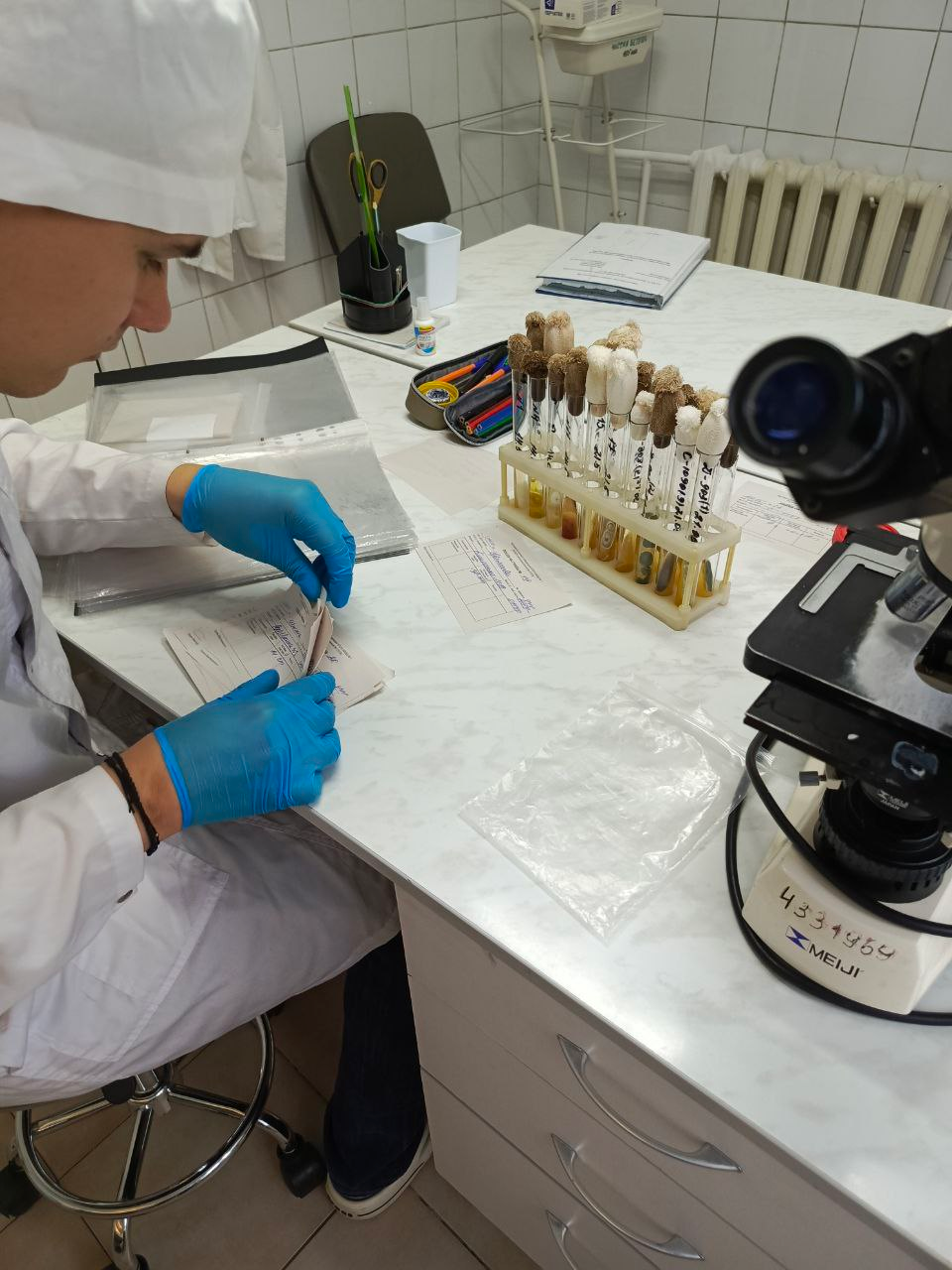 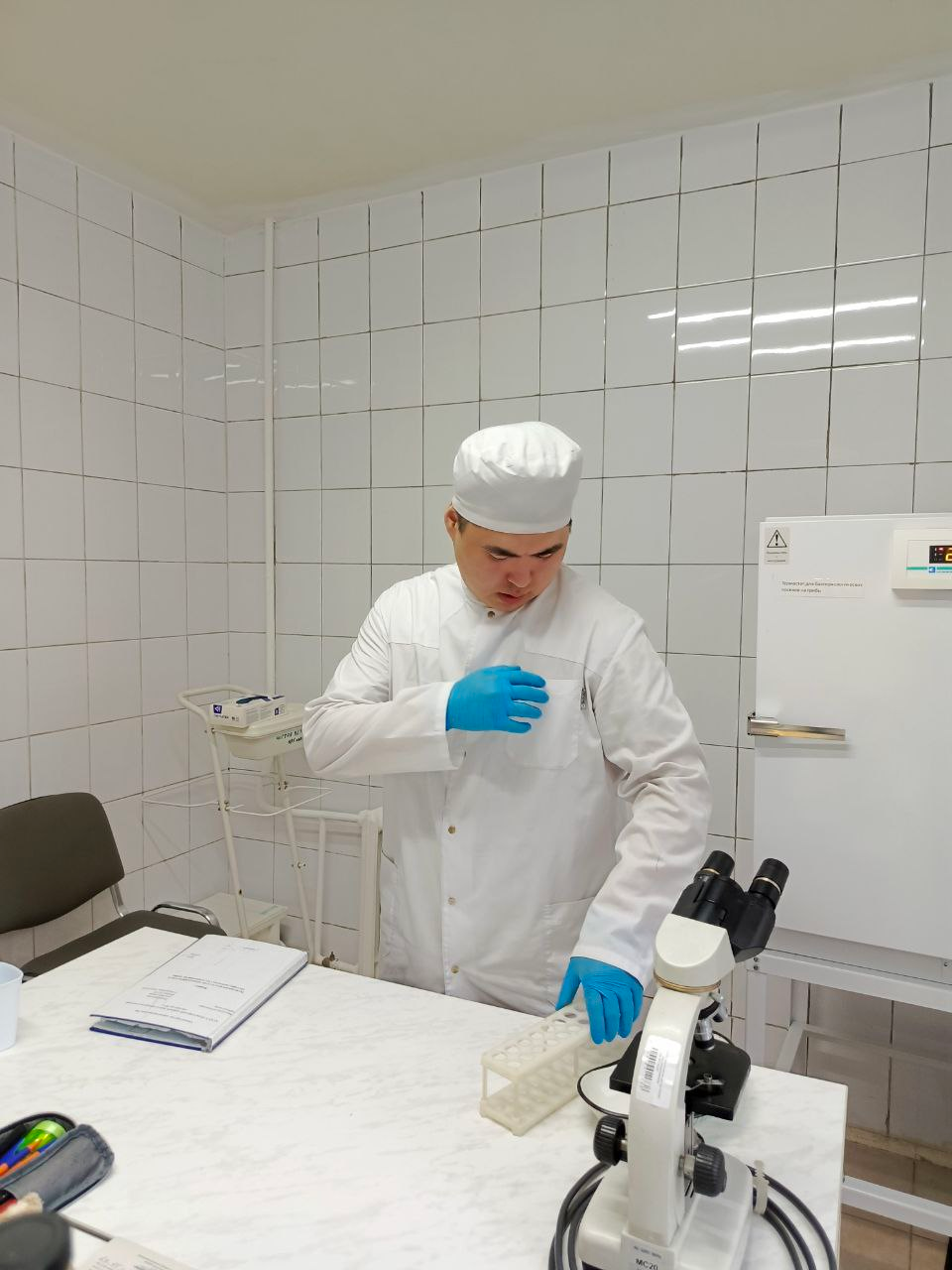 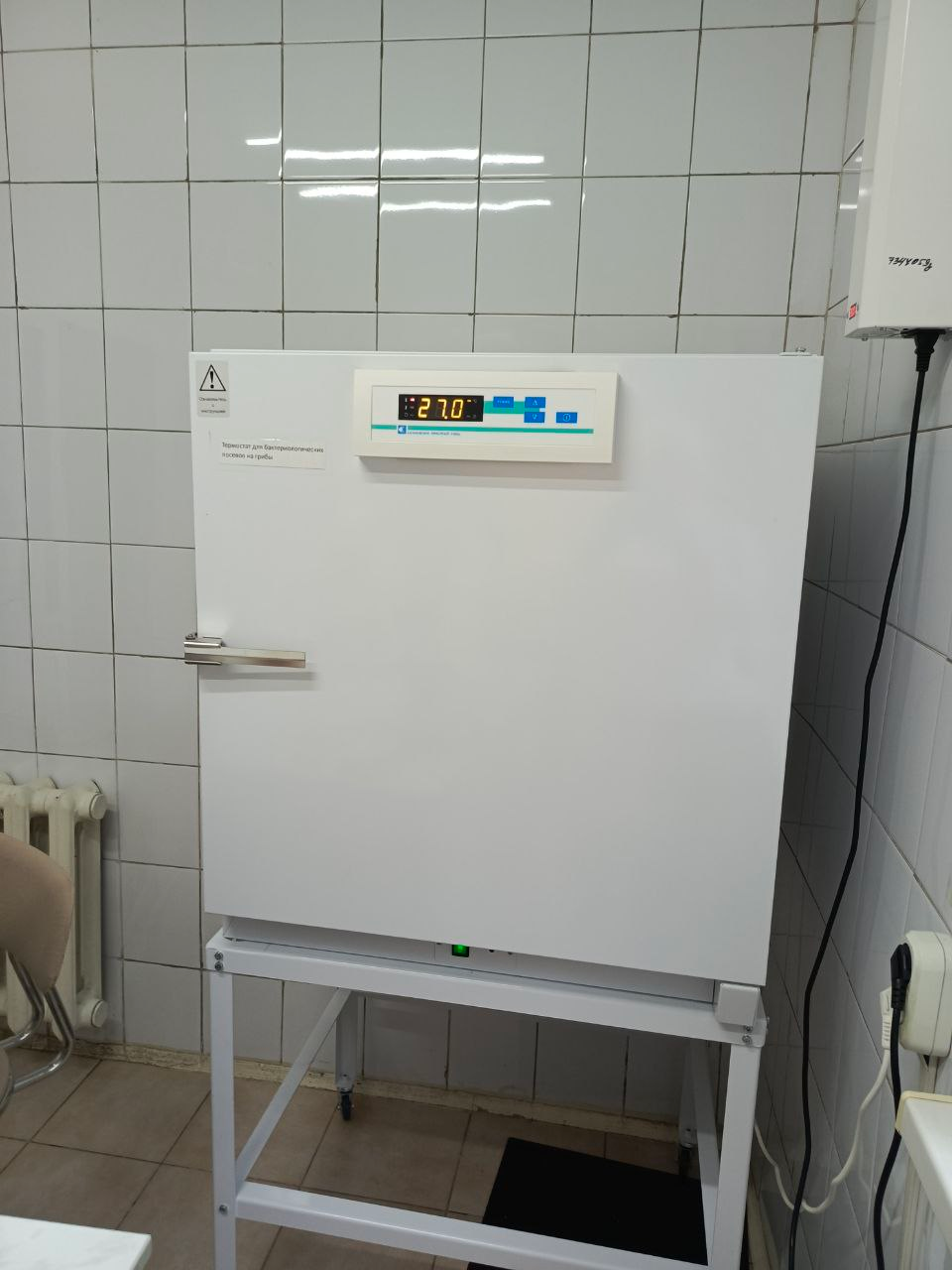 День 329.05.2024В третьей день, мы подготавливали препараты на планшете препараты для микроскопирования, мы брали био. материал и заливали его 20% щелочью, ждали 20-30 минут, после чего стеклянной палочкой доставал растворившиеся чешуйки и каплей клал на стекло, затем накрывал покровным стеклом, отдавали лаборанту и он нам показывал положительные результаты, после чего отработавшие препараты утилизировали.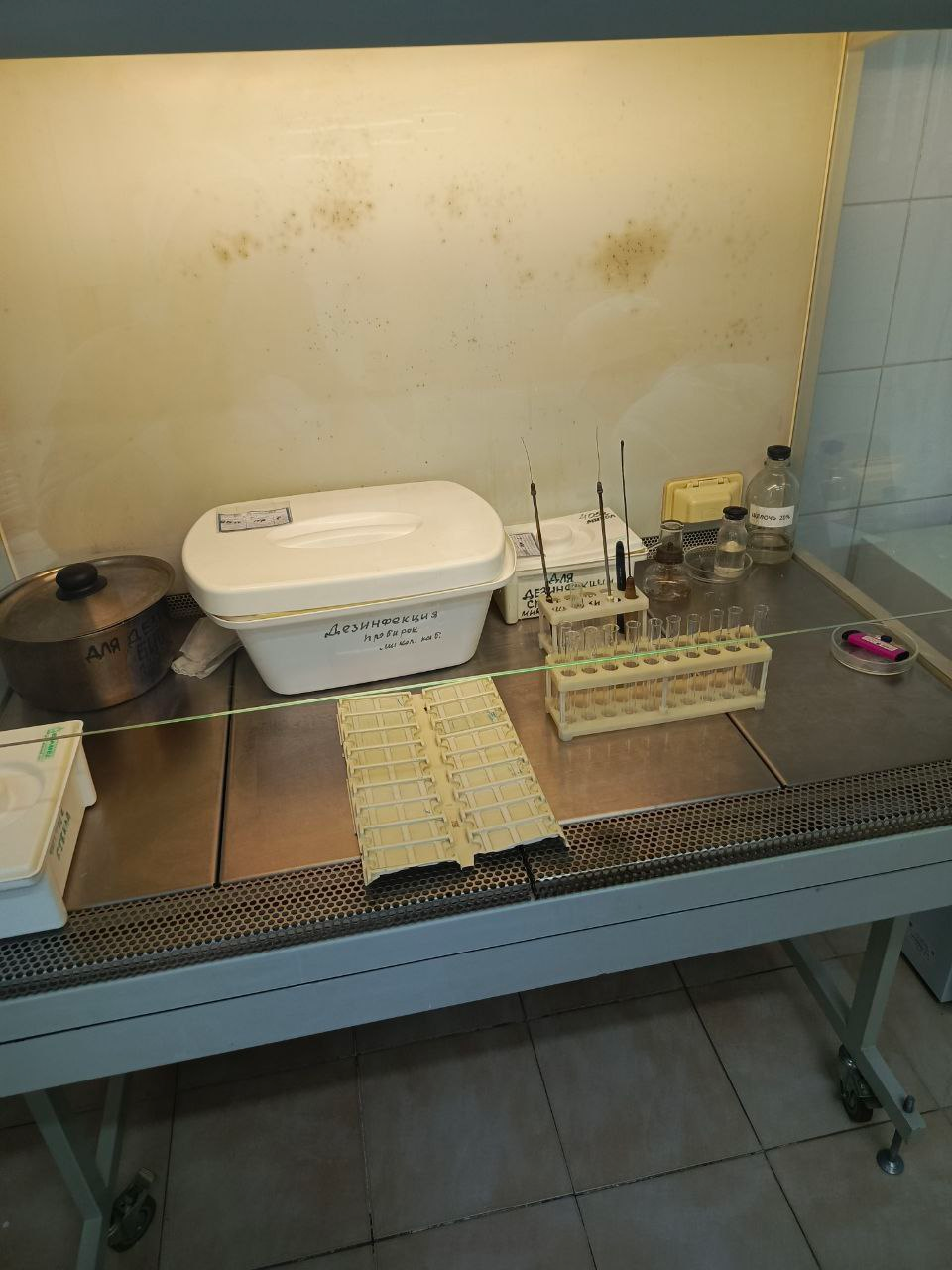 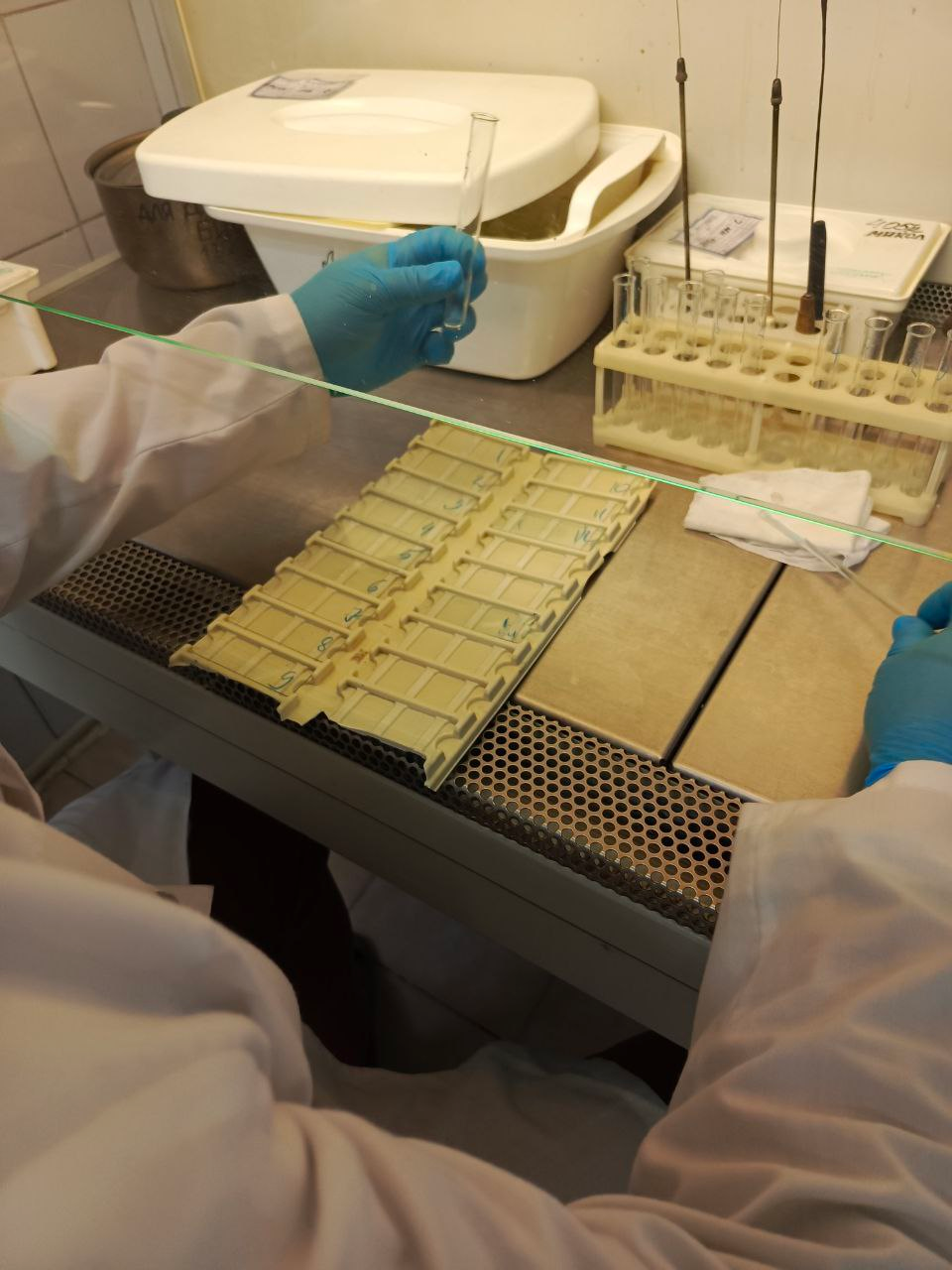 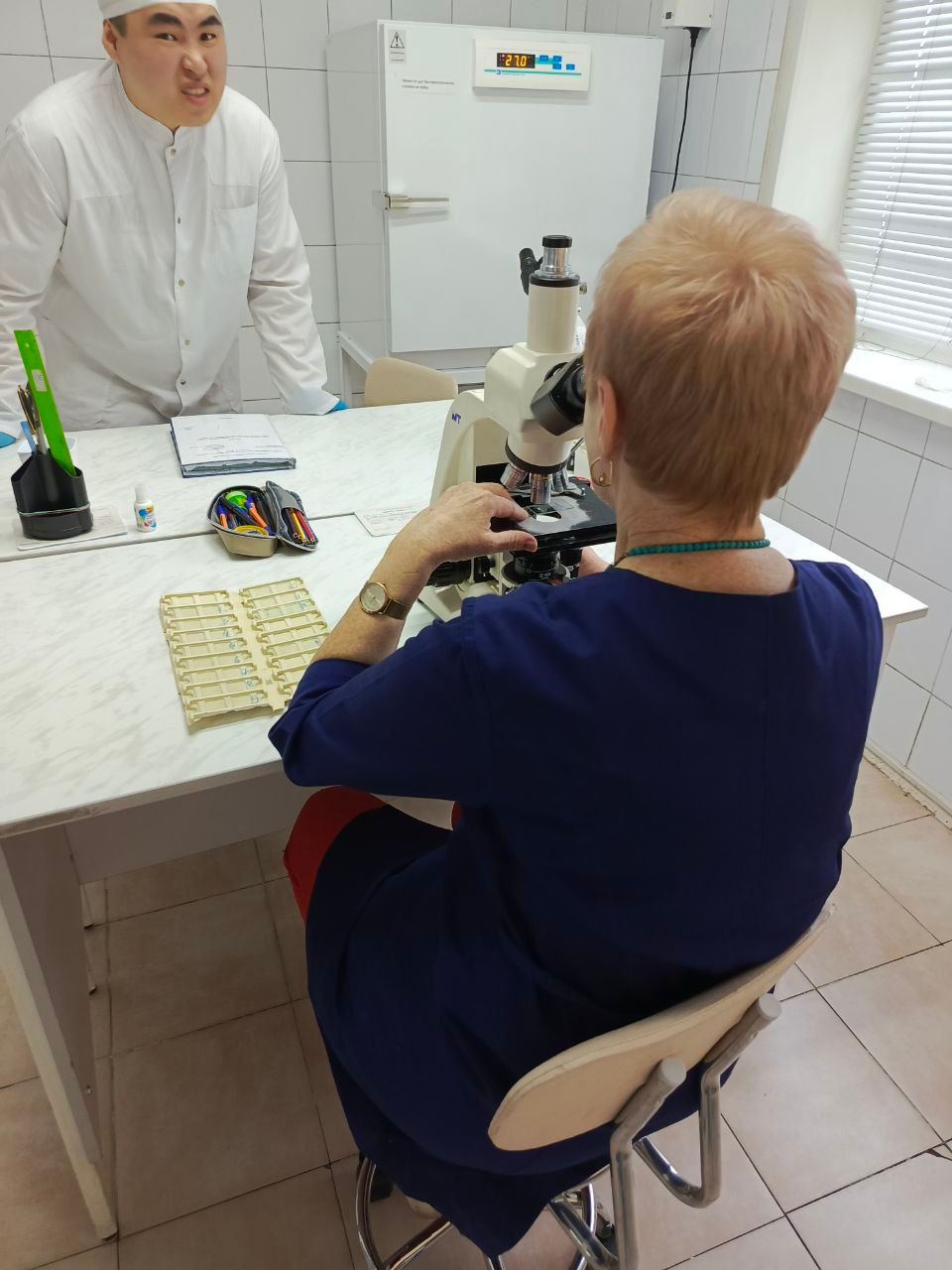 День430.05.2024В четвертый день мы проводили учет антибиотикограммы и делали фиксированный препарат для микроскопирования, также лаборант показала нам технику посева сухого отделяемого на питательную среду сабуро с хлорамфениколом. Позже мы делали журнал регистрации, нумеровали каждые страницы и исчерчивали их.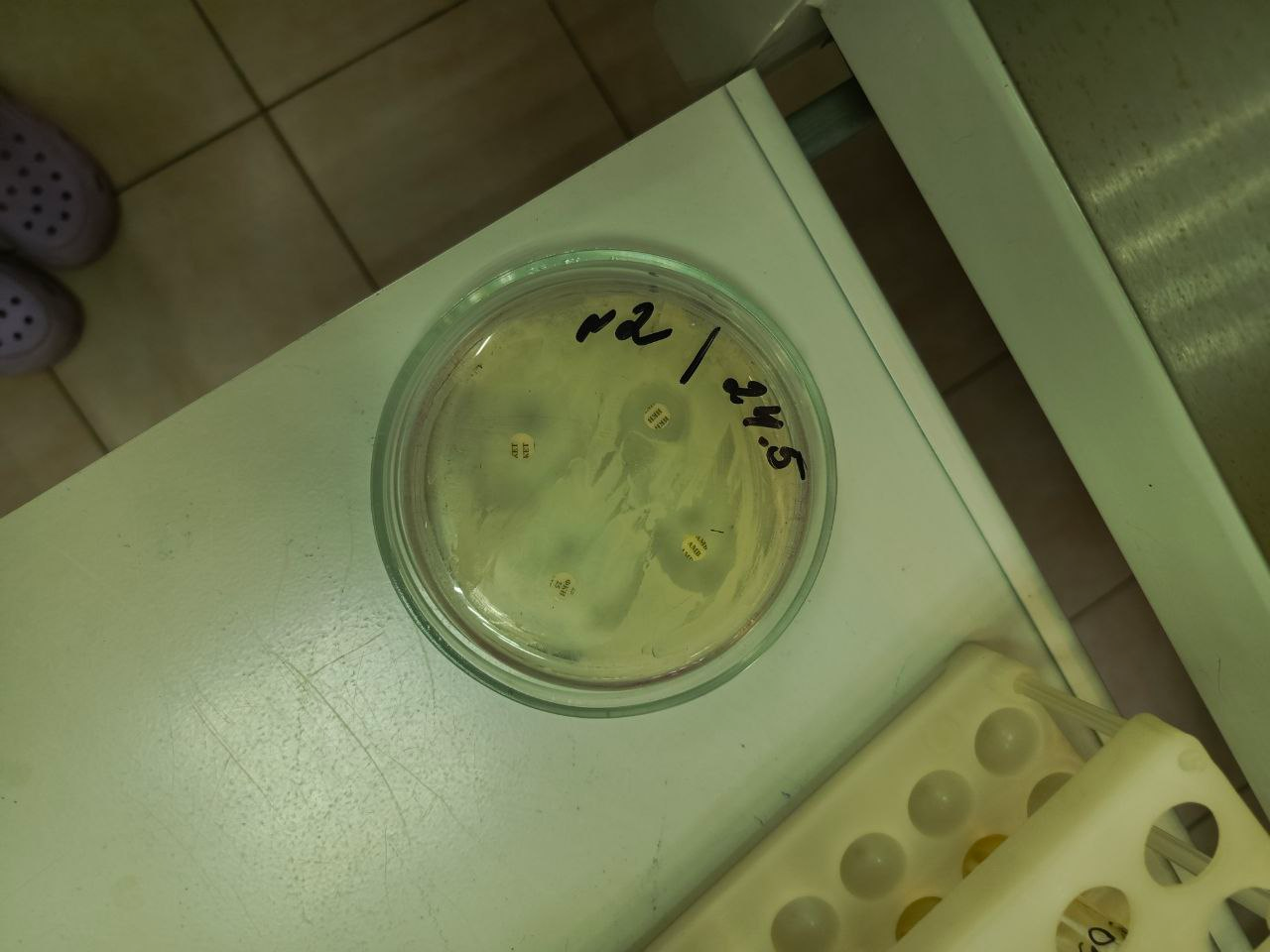 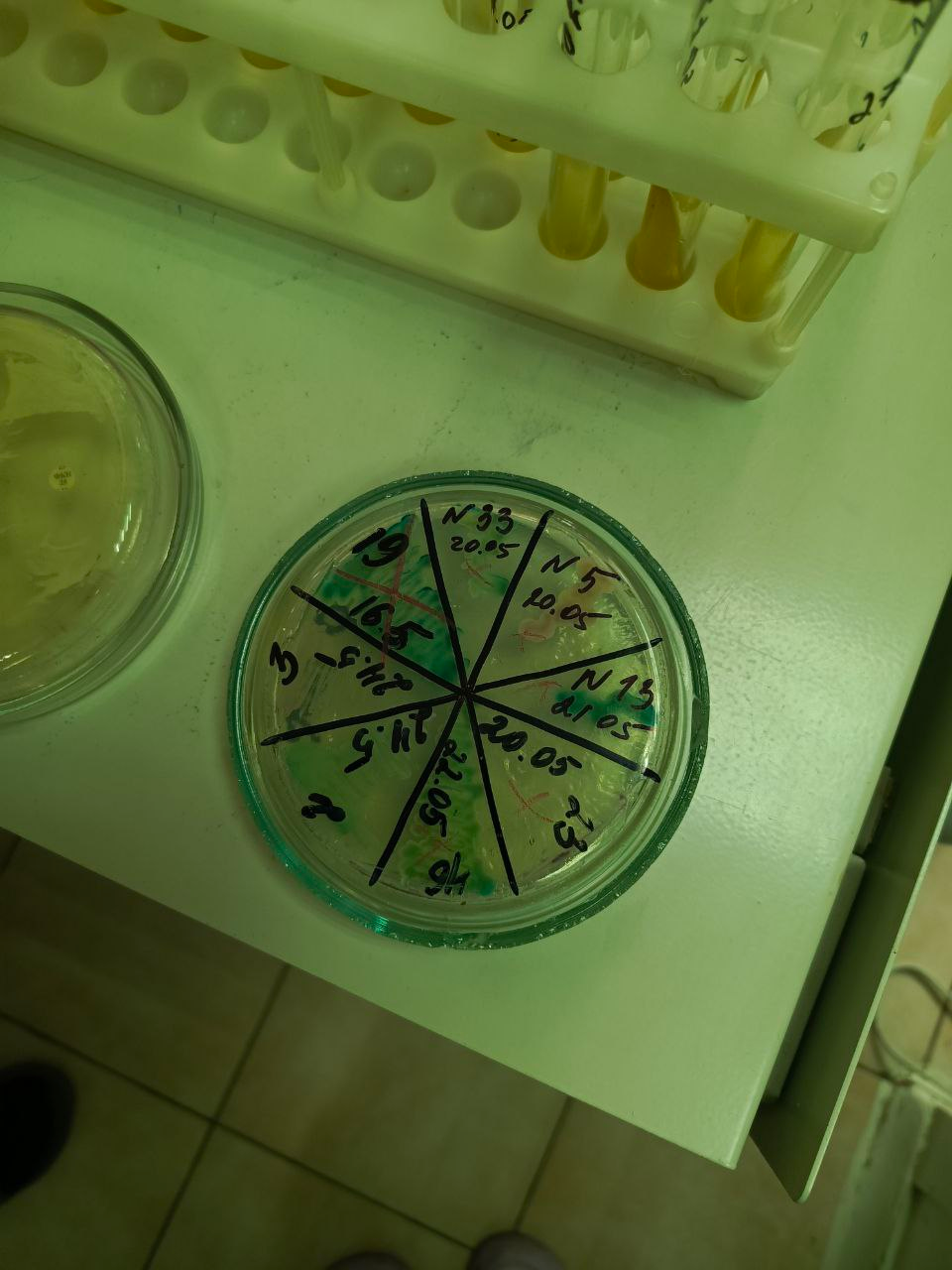 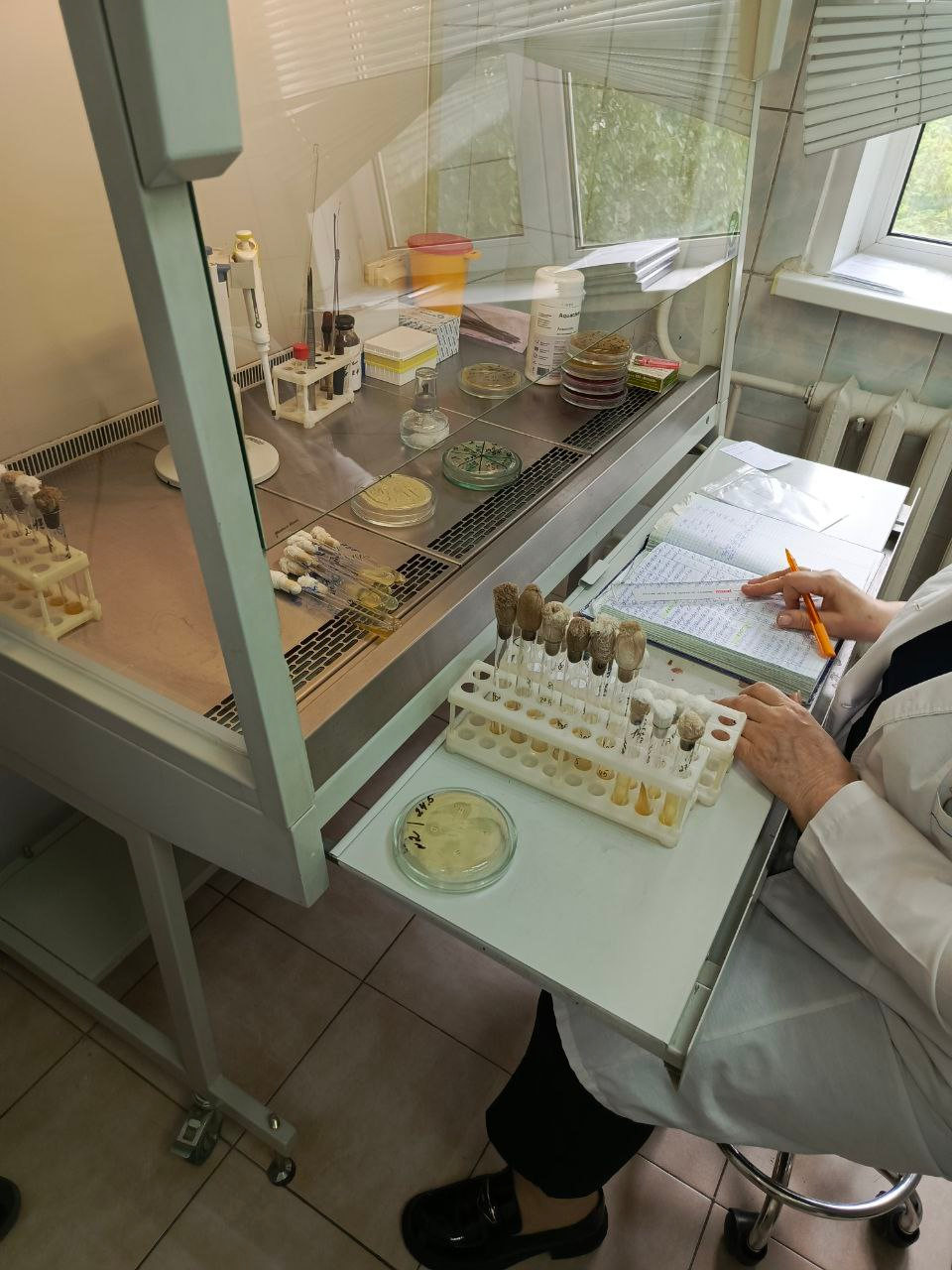 День531.05.2024В пятый день нам показали как варят среды, какие используют в лаборатории(Сабуро с хлорамфениколом, эндо, хромогенный агар, среда Мюллера-Хинтона для антибиотикограммы), как разбавляют щелочь. Научили пользоваться гигрометром, измеряя влажность воздуха и то, что эти показатели записываются в журнал каждый день, как и показатели отработавшего времени бактерицидных ламп. Заведующая показала как проводят оценку биохимических реакций для исследования на стерильность(исследования смывов с объектов). После чего мы сели заканчивать делать журнал регистрации.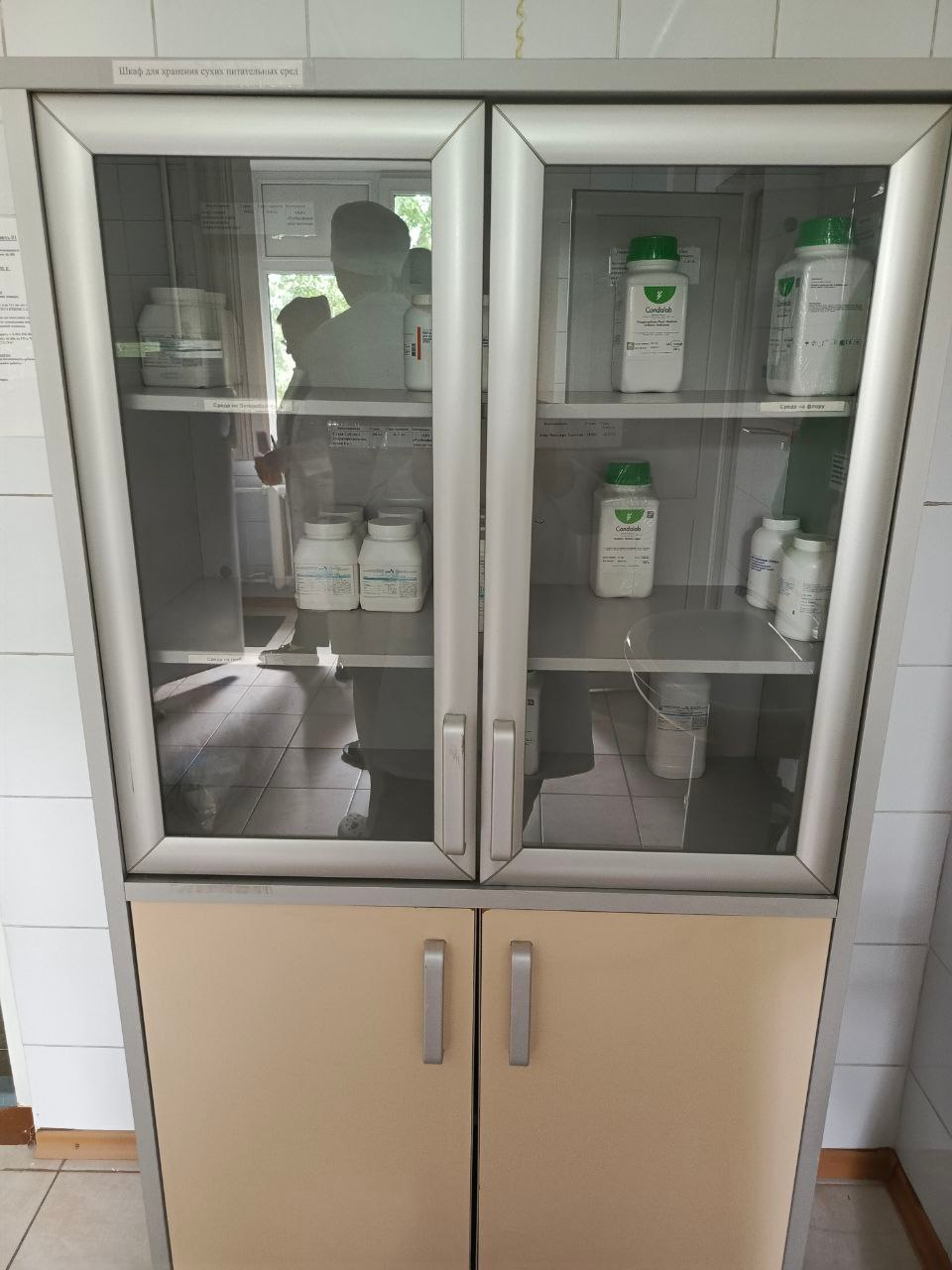 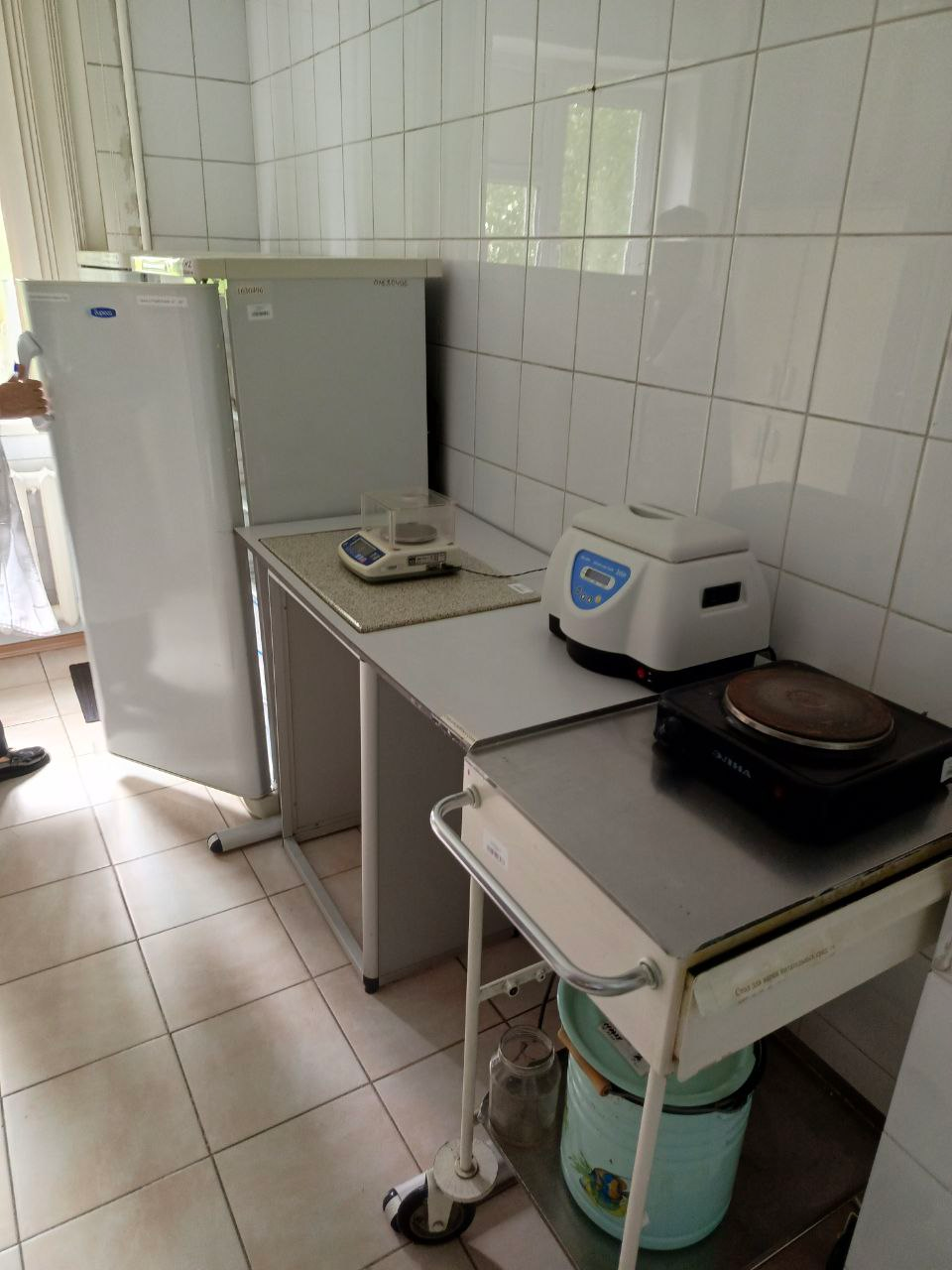 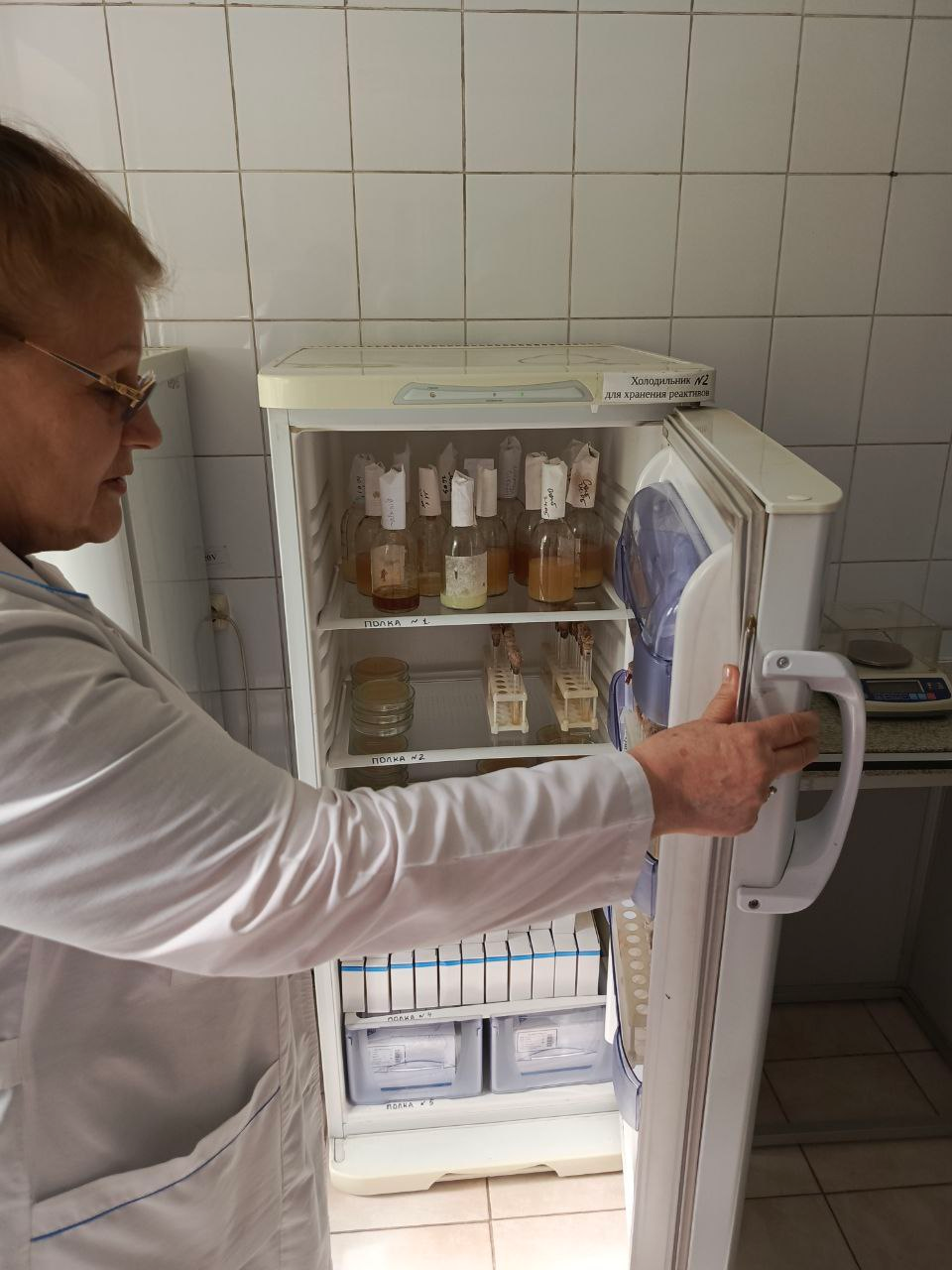 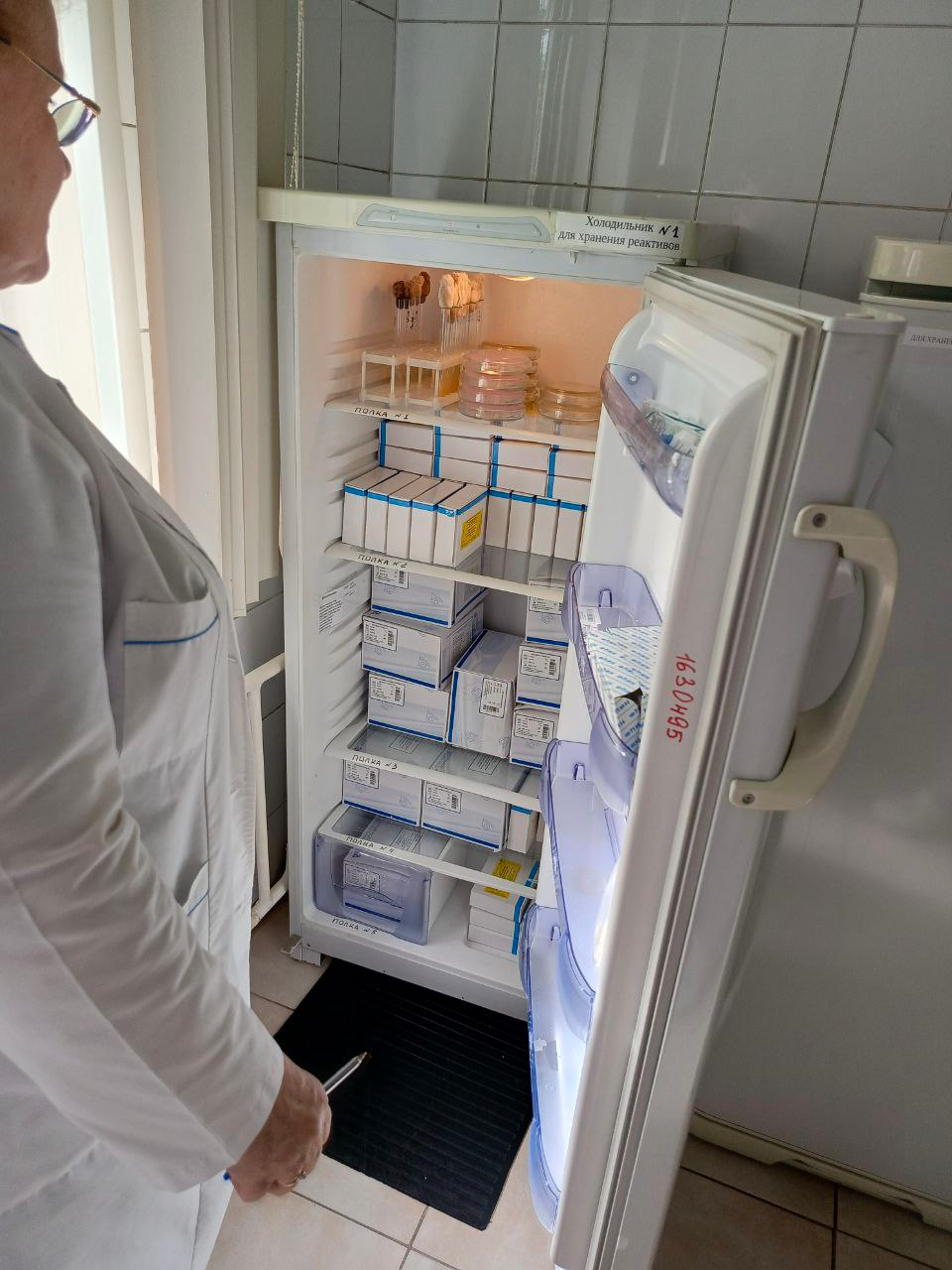 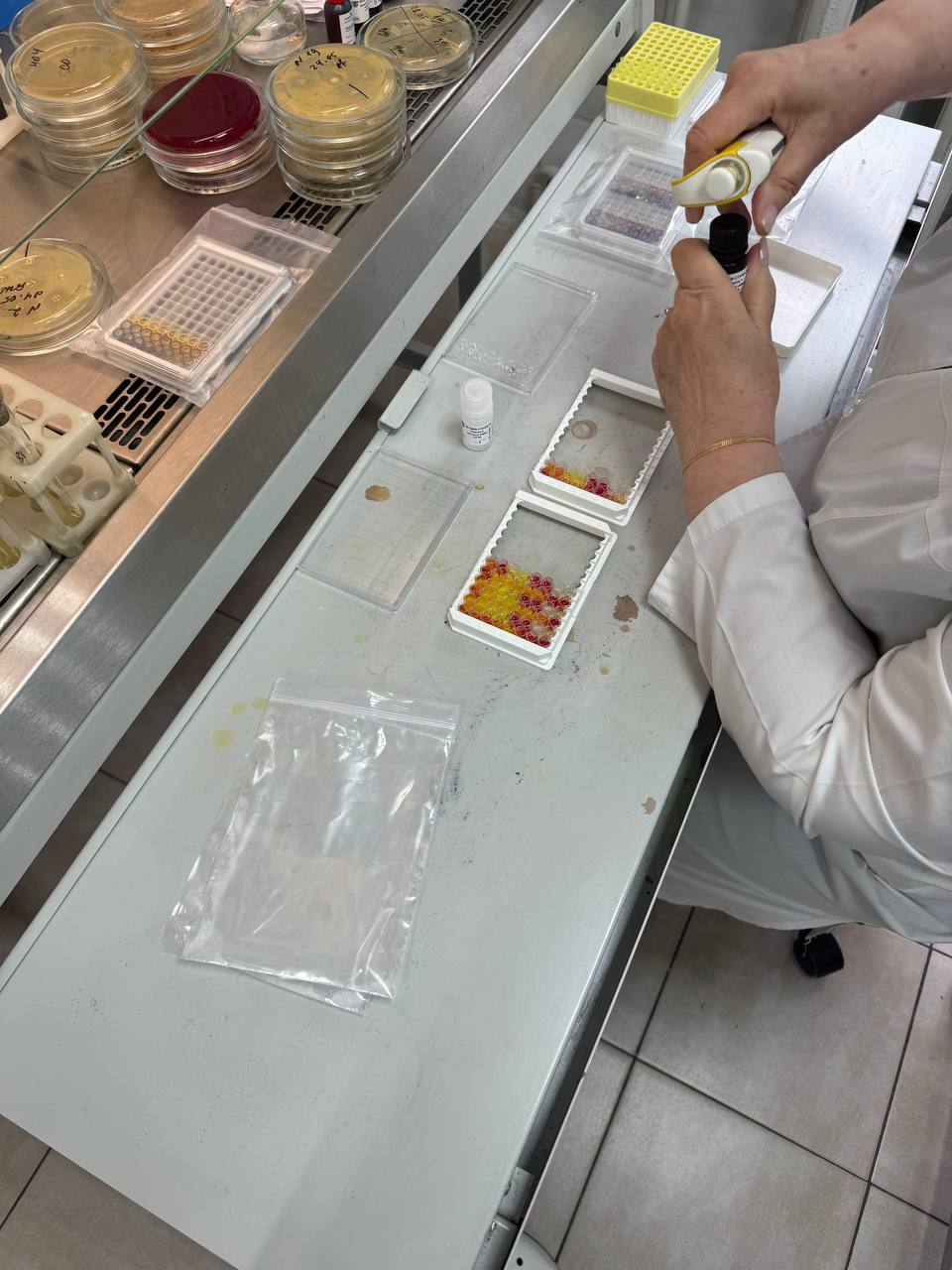 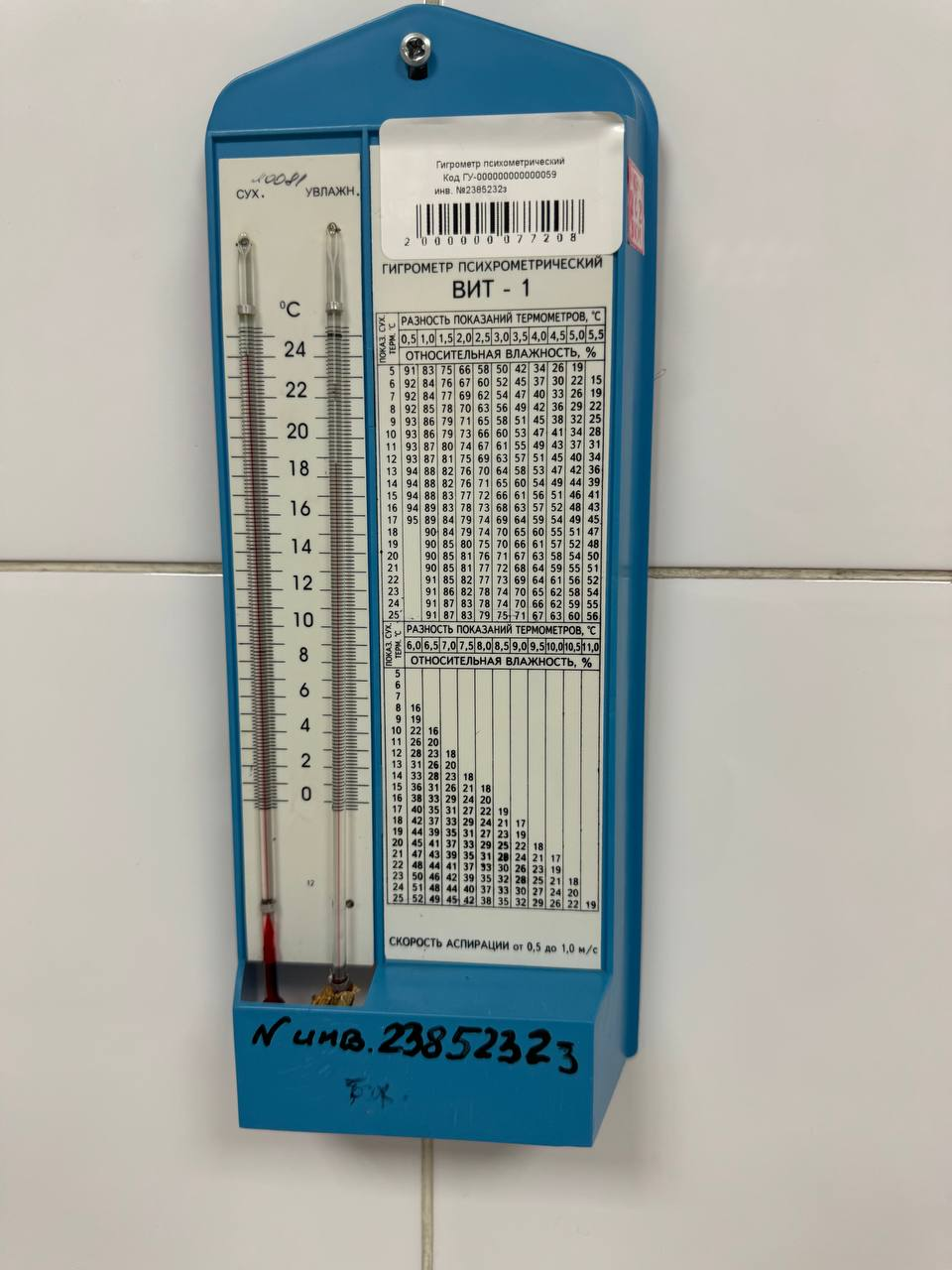 